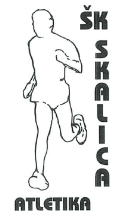 22.9.2017 - Štít mesta Skalica – 18:00 hod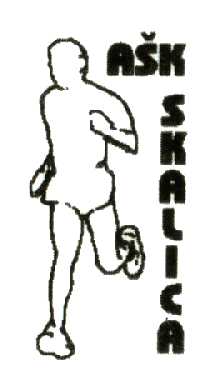 Beh na 5000 m na dráhe – memoriál p. Buchtu  .  Usporiadatel:Športový klub ŠK Skalica – atletikaOrganizačný výbor:Riaditeľ preteku:		Mgr. Andrej PsotaHlavný poriadateľ:		Milan RízekRozhodca: 			Zdeněk Zalubil     Prezentácia:			Emília ZalubilováZdravotné zabezpečenie:	MUDr. Eduard KrálikŠtart: 22.9.2017 o 18:00 hod mestský letný  športový štadionTrať:   5000m na dráhe s umelým povrchom.Kategórie: M, M 40, M 50,  ŽENY, ŽENY nad 35, 45, Prezentácia: Od 16:30 hod – 17:30 hod  Hlavný vchod do letného štadiona –   Tenisové kurty ŠK SkalicaŠatne: Tenisové kurty ŠK SkalicaCeny:   Vecné cenyŠtartovné:   3,-€Vložené preteky: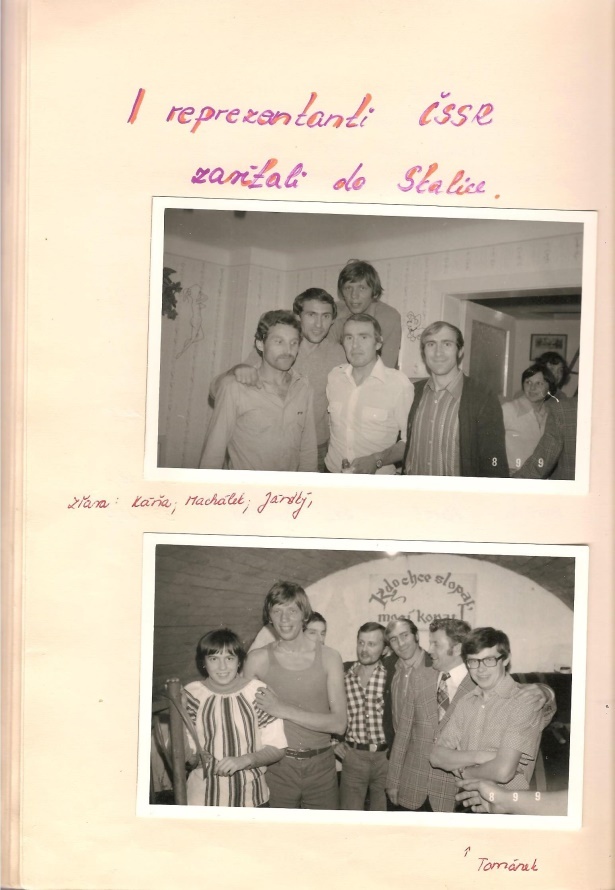 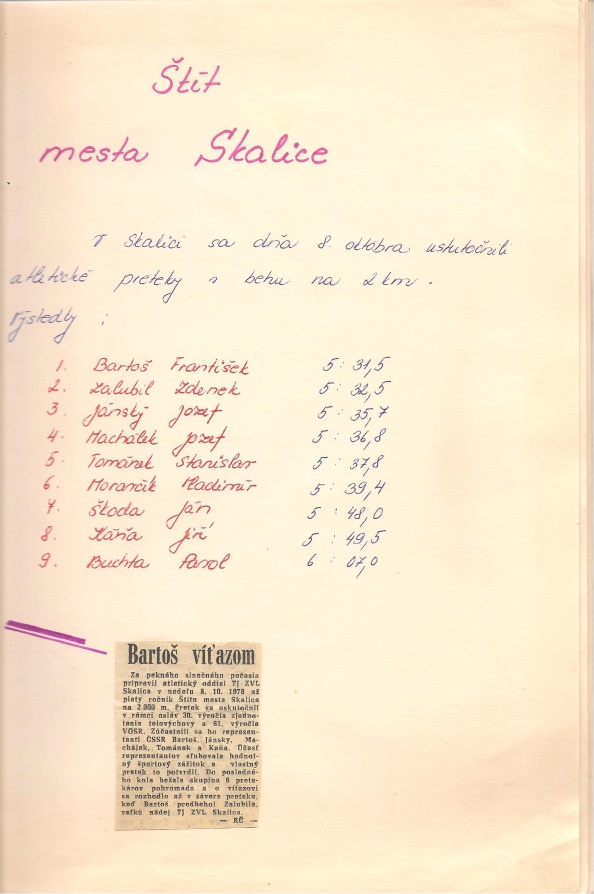 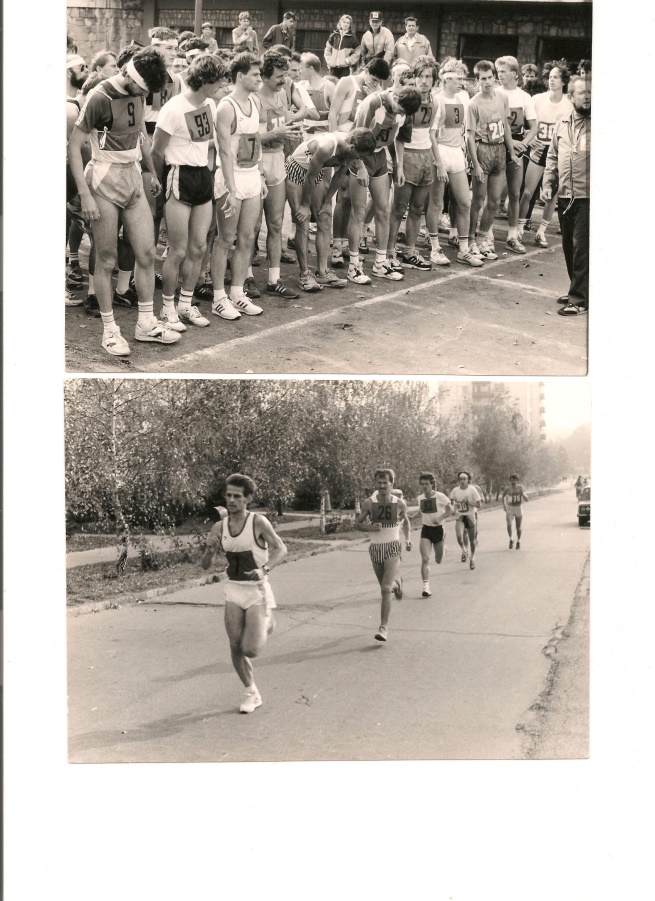 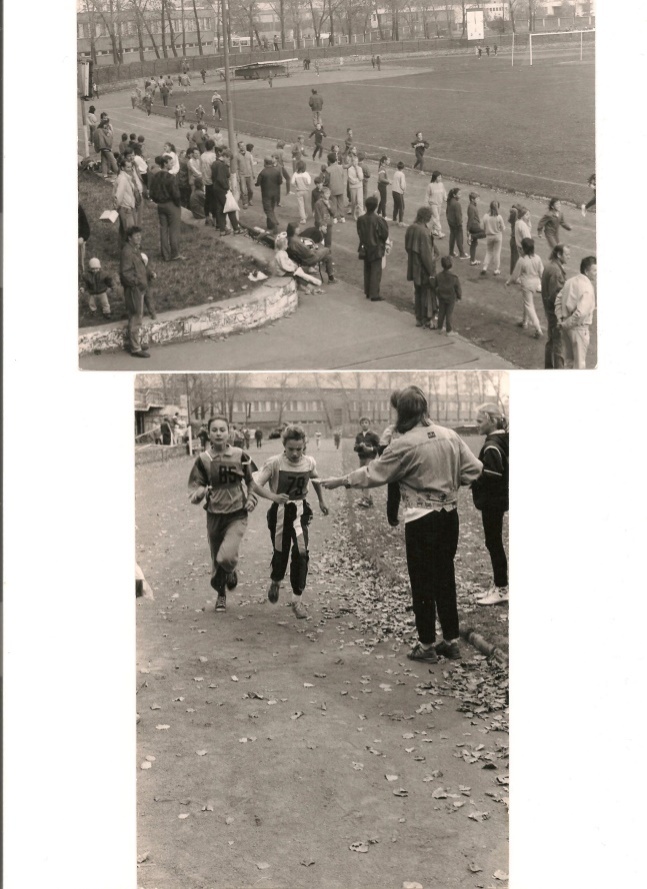 